                             UrnikUčenci imajo pouk po urniku B razredov.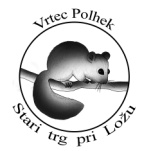 Osnovna šola heroja Janeza HribarjaCesta Notranjskega odreda 32Stari trg pri Ložu, 1386 		tel: 01 707 12 50,   fax:  01 707 12  60os.h-janeza-hribarja@guest.arnes.si6.a,b4.An. RavšeljTI5.An. RavšeljTI6.A. Ožboltšv7.a,b4.M. Teličgeo5.I. Starctja6.A. CurlŠSP8.a,b4.Al. Ponikvarfi5.Al. RavšeljGU6.An. RavšeljTI9.a,b4.I. Jakšeslj5.Al. Ponikvarfi6.I. ŠfiligojBI